Career Ladder Table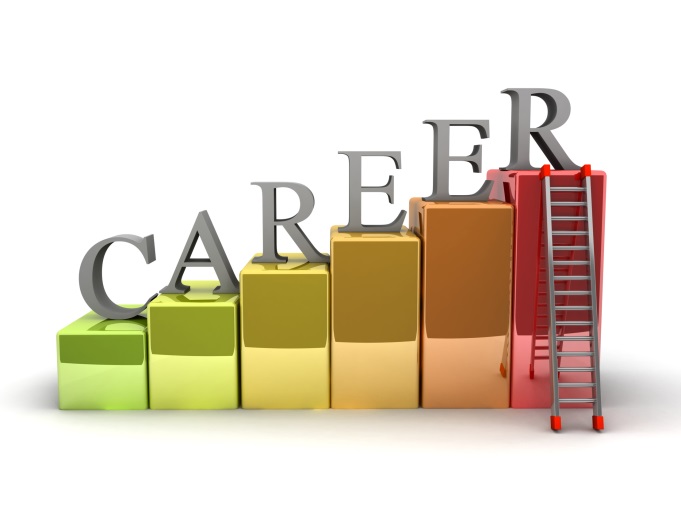 Use an online resource that you choose to create a career ladder for two career options identified in week one. Specifically, identify two entry level positions, one mid-career, and one management level position. Be sure to include the position name, educational and experience requirements in each box.Top Level PositionMid-Level PositionEntry Level PositionCareer Field 1:Career Field 2: